Additional Maths Activities2.03.21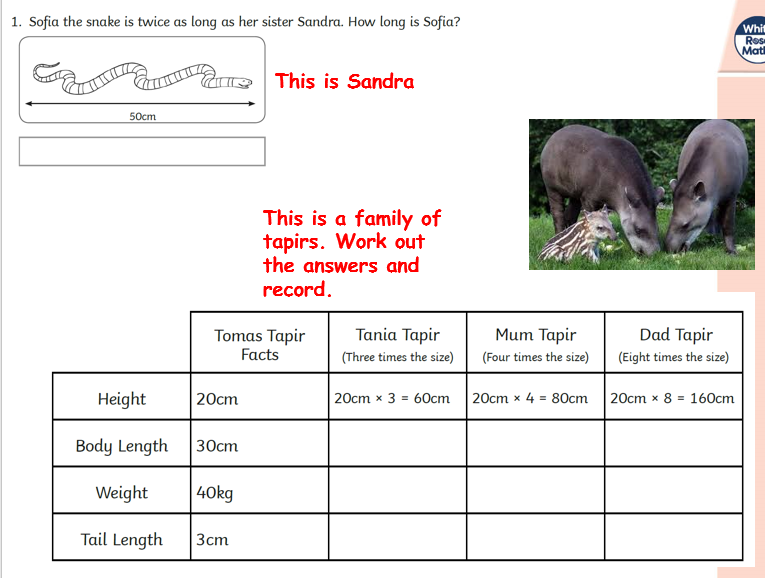 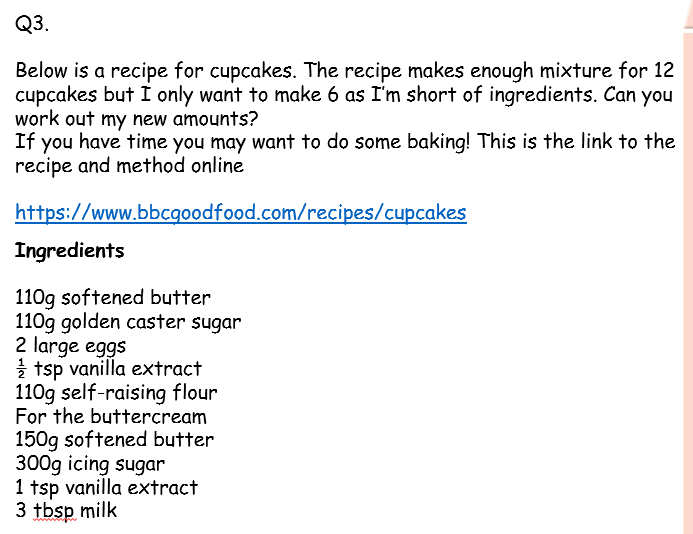 